Поощрение и наказание в процессе воспитанияПоощрение – это проявление положительной оценки поведения ребёнка. Как же поощрять ребенка в семье?Как можно чаще одобрительно улыбайтесь своему ребенку: и когда он моет посуду, и когда делает уроки, и когда играет со своими игрушками.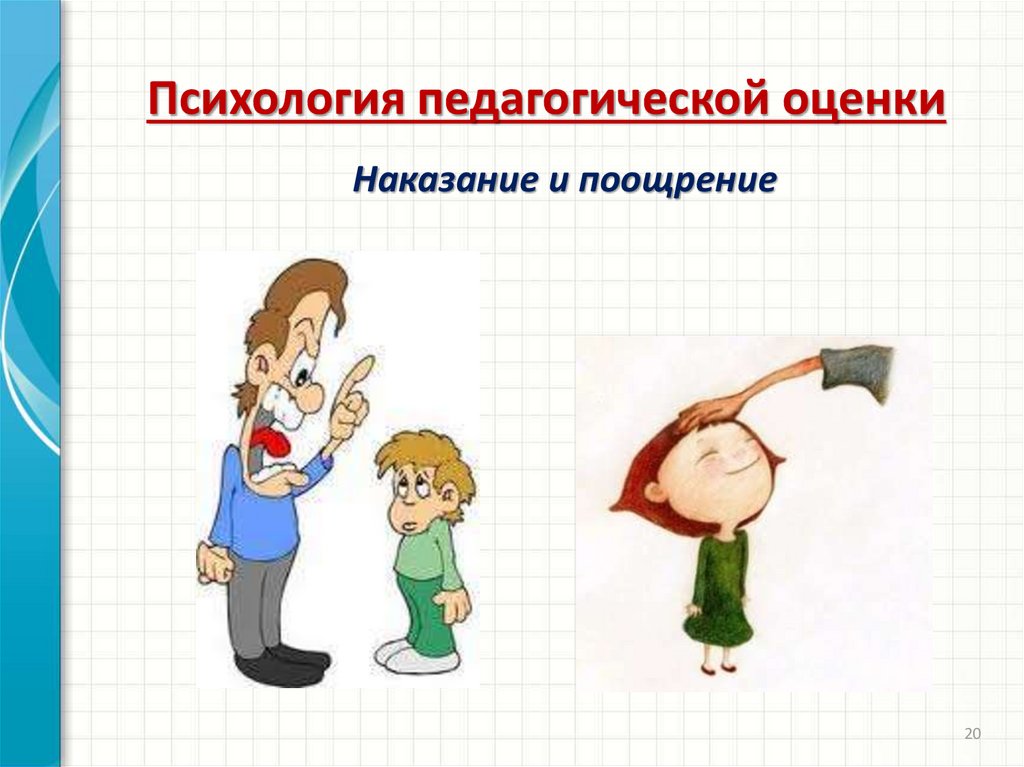 Поощряйте своего ребенка жестами: ему будет всегда тепло и уютно, если мама коснется его головы во время приготовления уроков, а папа одобрительно обнимет и пожмет руку.Словесно выражайте одобрение пусть самым маленьким успехом своего ребенка, его поведением.Используйте чаще выражение: “ты прав”, “мы согласны с твоим мнением” - это формирует в ребенке самоуважение, развивает самоанализ и критичность мышления.Дарите своему ребенку подарки, но при этом учите его принимать подарки.Формируйте в своей семье традиции и ритуалы поощрения ребенка: день рождения, Новый год, конец учебного года, 1 сентября, удачное выступление, сюрпризы, поздравления и т.д.Учите своего ребенка быть благодарным за любые знаки внимания, проявленные к нему, независимо от суммы денег, затраченных на подарок.Дарите подарки своему ребенку не только с учетом его желаний, но и с учетом возможностей своей семьи.Для поощрения своего ребенка используйте не только подарки материального плана, но и моральные поощрения, придуманные вами, которые впоследствии станут реликвией в архиве семьи вашего ребенка:Грамоты собственного изготовления, стихи, газеты и дружественные шаржи и т.д.Если вы хотите использовать в качестве поощрения деньги, используйте эту возможность для того, чтобы ребенок учился ими распоряжаться разумно.Если ребенок поощряется деньгами, вы должны знать, каким образом он ими распорядился и обсудить это с ним.Позволяйте своему ребенку иметь карманные деньги, но не оставляйте их расходование без анализа самим ребенком и вами.Если вашему ребенку дарят подарки, никогда не анализируйте с ним их стоимость и ценность, это может привести к серьезным нравственным проблемам.Учите своего ребенка понимать и ценить поощрения своих родителей.Дети обычно учатся и ведут себя лучше, если их поощряют за хорошее поведение, а не наказывают за плохое. Когда вы хвалите ребенка, вы ясно даете ему понять, чего хотите. Когда же вы наказываете детей, они понимают, что вам что-то не нравится, но могут не понять, чего же вы на самом деле хотите или как сделать то, чего вы хотите. Простейшей формой поощрения является похвала.Похвала может быть простой или сложной. Простое «Спасибо!» или улыбка, когда ребенок прервал игру или чтение книги, чтобы помочь вам внести в дом покупки, покажут, что вы заметили его усилия. А вот более сложный вариант: «Ты все-таки добился успеха! Ты две недели учил правила и наконец получил «пятерку по математике». В некоторых семьях используют язык жестов и знаков, означающих одобрение, поэтому там похвала может быть выражена как-то по-другому.Действенная похвала должна быть конкретной. Иногда похвала общего характера приводит детей в замешательство. Когда дочка возвращается из школы и, только войдя в дом, слышит мамины слова: «Ты молодец!», она может не понять, чему радуется мама, может быть, тому, что дочка закрыла за собой дверь, убрала книгу или мама каким-то образом уже знает, что она получила «пятерку» за контрольную работу. Фразы типа «О! Ты сам убрал свою комнату!» или «Мне нравятся краски, которые ты подобрал для своего рисунка» дают детям ясное представление о том, что они сделали хорошо.Действенная похвала должна быть незамедлительной. Чем быстрее вы похвалите ребенка за хороший поступок, тем лучше. Вы даже можете похвалить ребенка за попытку, не дожидаясь, пока он справится с задачей. Например: «Мне это нравится. Ты начала накрывать на стол еще до моей просьбы». Иногда родители пытаются изменить поведение ребенка похвалой за прошлые заслуги. Многие дети воспринимают это как критику своего поведения в данную минуту, а не как положительную оценку прошлых. Например, ваши слова «Мне очень понравилось, как ты убрал свою комнату на прошлой неделе» для большинства детей будут звучать так: «Мне не нравится беспорядок, который царит в твоей комнате. Почему ты не можешь навести в ней порядок как на прошлой неделе?».Действенная похвала должна быть искренней. Иногда родители хвалят ребенка, говоря, на их взгляд, приятные слова. Но похвала эта может оказаться слишком общей или надуманной. Большинство детей чувствуют фальшь. Вместо фразы «Это лучшая картина из всех, что я видел!» скажите лучше: «Ты очень интересно использовал оттенки голубого и красного. При взгляде на нее у меня поднимается настроение». Можно выбрать такой вариант: «Похоже, ты действительно доволен той компьютерной программой, которую написал».Действенная похвала должны учитывать развитие ребенка. По мере того как ребенок взрослеет, меняется и характер вашего общения, это надо учитывать, когда вы хвалите ребенка. Во-первых, обратите внимание на то, что он сам чувствует. Например, слова «Я горжусь тобой» могут превратиться во фразу: «Ты можешь гордиться своим поступком». Во-вторых, родители должны научиться понимать, от кого ребенок хочет услышать похвалу. Бывают случаи, когда детям-ученикам младшей и средней школы бывает важнее услышать похвалу от ровесников или посторонних людей, чем от своих родителей. Ребенку будет очень приятно, если вы передадите ему чьи-то добрые слова. Похвала будет эффективной, если звучит не слишком часто – нельзя «захваливать» ребенка. Как же быть, если есть необходимость поощрять ребенка более активно? Это можно сделать, выработав систему поощрений.Как не надо хвалить?Похвала обладает свойством наркотика: еще и еще!… И если было много, а стало меньше, или совсем не стало, возникает состояние лишения, жестокое страдание, вплоть до нежелания жить. Это может случиться и с нашим ребенком, если:родился второй, и все внимание и восторги, принадлежавшие раньше ему одному, направляются а новоприбывшего;он перестал быть отличником;вы внезапно решили: хватит ублажать, пора воспитывать…Тот, кто хвалит, не обязательно становится любимым, есть немалые шансы и на презрение и отвращение. Тем не менее, отношение ребенка к себе будет зависеть от этого человека и впредь. Он может тут же забыть, но сам факт похвалы никогда не проходит бесследно: наркотик уже попробован!…Ребенок будет искать ситуации, где можно себя показать только с похвальной стороны, начнет подстраиваться под оценки; может развиться неискренность…«Какой у тебя красивый бантик! «Замечательное платье!» – может быть и вполне безобидно. А может быть и первая провокация стать тряпичницей. «Какая прелесть, какая умница! Все понимает, исключительные способности! Ну, прочти еще стишок… Какой молодец!». Так часто начинается трагедия самовлюбленной посредственности…Обратим внимание, как редко и ругают и хвалят детей в гармоничных семьях, которым можно позавидовать. Там не ставят отметок, там просто живут.Не хвалите за то, что достигнуто не своим трудом – физическим, умственным или душевным.Не подлежат похвале:-красота, сила, ловкость, здоровье, смекалка, сообразительность, ум, талант;-все природные способности как таковые, включая и добрый нрав;-легко дающиеся хорошие отметки; игрушки, вещи, одежда, случайная находка;-выигрыш в лотерее, везение.Не хвалите за прирожденное бесстрашие – не заслуга, лишь данность, иной раз близкая к тупости. Хвалите только за отвагу – преодоление страха.Множество нюансов и исключений! Не правило, а только пожелание, при прочих равных условиях: что не заработано, за то не хвалить. Но ведь не все могут зарабатывать, и не всё зарабатывается… В любом случае желательно не хвалить:-больше двух раз за одно и то же;-из жалости (очень трудно, иногда неразрешимое противоречие с требованиями компенсации);-из желания понравиться.Вполне понятное побуждение! Вам необходимо нравиться ребенку, чтобы внушать доверие? Для доверия достаточно интереса, достаточно улыбки, достаточно доброты… Но иной раз и ничего недостаточно!…В похвалах нуждается каждый человек, каждый ребенок. Но у каждого своя норма похвалы, своя степень потребности в одобрении. И эта норма всегда в движении.Памятка о наказанииШлепая ребенка, вы учите его бояться вас.Поведение ребенка будет непредсказуемым, он не будет понимать и принимать законы морали.Проявляя при детях худшие черты своего характера, вы оказываете им плохой пример.Телесные наказания требуют от родителей меньше всего ума и способностей, чем любые другие воспитательные меры.Шлепки могут только утвердить, но не изменить поведение ребенка. Задача дисциплинарной техники – изменить желания ребенка, а не только его поведение. Очень часто наказание не исправляет поведение, а лишь преображает его.Наказания вынуждают ребенка опасаться потерять родительскую любовь. Он чувствует себя отверженным и начинает ревновать к брату или сестре, а порой и к родителям.У наказанного ребенка может возникнуть враждебное чувство к родителям. И едва в нем объединятся два чувства – любовь и ненависть, – как сразу возникает конфликт.Частые наказания пробуждают ребенка оставаться инфантильным.Наказание может помочь ребенку привлекать внимание родителей любыми средствами.Нельзя наказывать ребенка до 2,5-3 лет.Чем можно заменить наказание (учитывая психологический риск)Терпением. Это самая большая добродетель, которая только может быть у родителей.Объяснением. Объясните ребенку, почему его поведение неправильно, но будьте предельно кратки.Отвлечением. Постарайтесь предложить вашему ребенку что-нибудь белее привлекательное, чем то, что ему хочется.Неторопливостью. Не спешите наказывать сына или дочь – подождите, пока поступок повторится.Наградами. В конце концов, они более эффективны, чем наказание.Наказывая, необходимо помнить:Наказание не должно вредить здоровью ни физическому, ни психическомуЕсли есть сомнение: наказывать или не наказывать – не наказывайте.Никакой профилактики, никаких наказаний «на всякий случай»За один проступок – одно наказание. Если проступков совершено сразу много, наказание может быть суровым, но только одно, за все проступки сразу.Предупреждение: Что бы ни случилось, не лишайте ребенка заслуженной похвалы и награды. Никогда не отнимайте подаренного вами или кем бы то ни было. Даже если ребенок набезобразничал так, что хуже некуда, о в то же время защитил слабого, помог больному, за это надо похвалить и поощрить так, как он этого заслуживает.Недопустимо запоздалое наказание. Даже законом учитывается срок давности преступления. Уже сам факт обнаружения проступка, в большинстве случаев, достаточное наказание. Ребенок не должен бояться наказания. Он должен знать, что в определенных случаях, наказание неотвратимо. Не наказания должен бояться ребенок, не гнева, а огорчения родителей.Не унижайте ребенка. Если ребенок наказан, значит, он уже прощен. О прежних проступках больше ни слова.Когда наказание безрезультатно:-когда бессистемно (за одно и то же то наказывают, то нет);-если ребенок более сильный и упрямый;-неожиданно (до этого не наказывал.Статью подготовилапедагог-психолог Кузнецова Р.В.